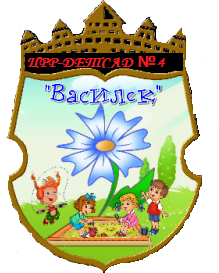 Городской округ "город Дербент"РЕСПУБЛИКА ДАГЕСТАНМУНИЦИПАЛЬНОЕ БЮДЖЕТНОЕ ДОШКОЛЬНОЕ ОБРАЗОВАТЕЛЬНОЕ УЧРЕЖДЕНИЕ "ЦЕНТР РАЗВИТИЯ РЕБЕНКА - ДЕТСКИЙ САД № 4 "ВАСИЛЕК"" 368600,РД, г.Дербент,ул. Таги-Заде, 112                  4-71-28 07.12.2020 г.                                                                                                      №124.1ПРИКАЗ«Об утверждении графика проведенияновогодних утренников»В соответствии с Планом работы МБДОУ «ЦРР детский сад №4 «Василек» на 2020 – 2021 г.г,ПРИКАЗЫВАЮ:1.Утвердить график проведения новогодних праздничных мероприятий и ответственных за их проведение (Приложение № 1).2.Ответственность за подготовку к новогодним утренникам возложить на :-старшего воспитателя Бабаеву Р.В.,-музыкального руководителя Сеидову Р.М.3. Педагогическому коллективу усилить контроль обеспечения противопожарного режима в МБДОУ во время новогодних утренников с 24.12.2020 по 30.12.2020:-провести разъяснительную работу с родителями о соблюдении мер безопасности во время новогодних праздников;-подготовить для информационных стендов материалы: «Чтобы не было беды», «Огонь не забава», «Опасные игры».4.Контроль за исполнением приказа оставляю за собой.Заведующая МБДОУ                                                                                                                    «ЦРР детский сад №4 «Василек» _______________М.Б.РамазановаС приказом ознакомлены:______________Р.В. Бабаева       _____________Р.М. Магомедова______________Алиева С.М.       _____________Гусейнова Х.З._____________Гусейнова А.Н.     _____________Курбанова Р.В.   _________Демирбекова Э.К.               _____________Миргамидова З.С.__________Миргамидова А.Э.          ______________Мирзоева Р.А.___________Бабаева Г.К.                  ______________Сеидова Р.М.Приложение № 1 к приказу График проведения новогодних праздничных мероприятийУтверждаю                                                                                                                                                            заведующая МБДОУ «ЦРР                                                                                                                                      детский сад №4 «Василек»                                                                                       _____________М.Б.РамазановаГрафик проведения новогодних праздничных мероприятийДата проведенияВремяпроведенияВозрастная группаОтветственные24.12.20209:30 Вторая ранняя группа№1, №2Воспитатели:Алиева С.М., Гусейнова Х.З., Курбанова Р.В.Муз.рук.Сеидова Р.М.Ст.воспитатель – Бабаева Р.В.Завхоз-Магомедова Р.М.25.12.20209:302 Младшая группаВоспитатели: Демирбекова Э.К., Миргамидова З.СМуз.рук.Сеидова Р.М.Ст.воспитатель – Бабаева Р.В.Завхоз-Магомедова Р.М.29.12.20209:30Средняя группаВоспитатели: Мирзоева Р.А., Миргамидова А.Э.Муз.рук.Сеидова Р.М.Ст.воспитатель – Бабаева Р.В.Завхоз-Магомедова Р.М. 30.12.20209:30Старшая группа Воспитатели: Гусейнова А.Н., Бабаева Г.К.Муз.рук.Сеидова Р.М.Ст.воспитатель – Бабаева Р.В.Завхоз-Магомедова Р.М.Дата проведенияВремяпроведенияВозрастная группаОтветственные24.12.20209:30 Вторая ранняя группа№1, №2Воспитатели:Алиева С.М., Гусейнова Х.З., Курбанова Р.В.Муз.рук.Сеидова Р.М.Ст.воспитатель – Бабаева Р.В.Завхоз-Магомедова Р.М.25.12.20209:302 Младшая группаВоспитатели: Демирбекова Э.К., Миргамидова З.СМуз.рук.Сеидова Р.М.Ст.воспитатель – Бабаева Р.В.Завхоз-Магомедова Р.М.29.12.20209:30Средняя группаВоспитатели: Мирзоева Р.А., Миргамидова А.Э.Муз.рук.Сеидова Р.М.Ст.воспитатель – Бабаева Р.В.Завхоз-Магомедова Р.М. 30.12.20209:30Старшая ГРУ  ппа Воспитатели: Гусейнова А.Н., Бабаева Г.К.Муз.рук.Сеидова Р.М.Ст.воспитатель – Бабаева Р.В.Завхоз-Магомедова Р.М.